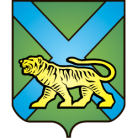 ТЕРРИТОРИАЛЬНАЯ ИЗБИРАТЕЛЬНАЯ КОМИССИЯ
ГОРОДА УССУРИЙСКАРЕШЕНИЕг. Уссурийск
О назначении членом участковой избирательной комиссии с правом решающего голосаизбирательного участка № 3830Н.А. Павлову и Н.Л. СергеевуНа основании решения территориальной избирательной комиссии города Уссурийска от 29 июля 2016 года   №  80/14 «Об освобождении от обязанностей секретаря и сложении полномочий члена участковой избирательной комиссии с правом решающего голоса избирательно участка № 3830», решения территориальной избирательной комиссии города Уссурийска от 29 июля 2016 года   №  81/14 «Об освобождении от обязанностей  члена участковой избирательной комиссии с правом решающего голоса избирательно участка № 3830»,   в соответствии с пунктом 11 статьи 29 Федерального закона «Об основных гарантиях избирательных прав и права на участие в референдуме граждан Российской Федерации», пунктом 10 статьи 32 Избирательного Кодекса Приморского края, решением Избирательной комиссии Приморского края от 15 мая 2013 года                   № 860\138 «О кандидатурах, зачисленных в резерв  составов участковых комиссий Приморского края  избирательных участков с № 2801 по № 2869, с  № 3801  по            № 3831»,   территориальная избирательная комиссия города УссурийскаРЕШИЛА:Назначить членом участковой избирательной комиссии с правом решающего голоса избирательного участка № 3830 из резерва составов участковых комиссий Приморского края избирательных участков с № 3801 по № 3831:Павлову Надежду Анатольевну, 1967 года рождения, образование высшее, учителя МБОУ «Воздвиженская средняя общеобразовательная школа № 1» Уссурийского городского округа, кандидатура предложена собранием избирателей по месту работы;Сергееву Наталью Львовну, 1968 года рождения, образование среднее специальное, временно не работающую, кандидатура предложена собранием избирателей по месту жительства: с.Воздвиженка. 2. Направить настоящее решение в участковую избирательную комиссию избирательного участка № 3830.3. Выдать Н.А. Павловой и Н.Л. Сергеевой удостоверение    члена участковой избирательной комиссии с правом решающего голоса избирательного участка           № 3830 установленного образца.4. Разместить настоящее решение на официальном сайте администрации Уссурийского городского округа в разделе «Территориальная избирательная комиссия города Уссурийска» в информационно-телекоммуникационной сети «Интернет».Председатель комиссии					                     	      О.М. МихайловаСекретарь комиссии 						                    С.В. Хамайко29 июля 2016 года                     № 82/14